ПРОЕКТ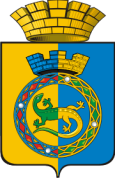 ДУМА ГОРНОУРАЛЬСКОГО ГОРОДСКОГО ОКРУГАВОСЬМОЙ  СОЗЫВТРЕТЬЕ  ЗАСЕДАНИЕРЕШЕНИЕот ___________________	 							         № ______г. Нижний ТагилО внесении изменений в Устав Горноуральского городского округа	В соответствии со статьей 2 Федерального закона от 14.03.2022 № 60-ФЗ «О внесении изменений в отдельные законодательные акты Российской Федерации», Дума городского округа РЕШИЛА:1. Внести в Устав Горноуральского городского округа (с изменениями    и дополнениями, внесенными решениями Думы Горноуральского городского округа от 30.03.2006 года № 27/16, от 21.08.2007 года № 44/3, от 6.12.2007 года № 50/4, от 24.04.2008 года № 2/12, от 26.02.2009 года № 12/5, 30.10.2009 года № 20/5, от 27.01.2010 года № 25/10, от 31.03.2010 года № 27/7,                от 30.06.2010 года № 30/1, от 16.08.2010 года № 32/3, от 28.10.2010 года        № 36/1, от 23.12.2010 года № 38/1, от 30.06.2011 года № 46/5; от 27.10.2011 года № 51/7; от 26.01.2012 года № 57/1; от 26.04.2012 года № 2/5;                   от 31.08.2012 года № 8/5; от 17.01.2013 года № 20/1; от 05.03.2013 года           № 22/6; от 05.03.2013 года № 22/7; от 29.08.2013 года № 31/1; 30.10.2013 года № 34/5; от 28.11.2013 года № 35/5; от 05.12.2013 года № 36/3; от 15.05.2014 года № 44/5; от 25.09.2014 года № 49/4; от 11.12.2014 года № 52/5;                 от 26.03.2015 года № 56/1: от 25.06.2015 года № 61/4; от 24.09.2015 года        № 64/5; от 10.03.2016 года № 72/1; от 29.09.2016 года № 80/6; от 26.01.2017 года № 86/2; от 27.04.2017 года № 90/3; от 28.09.2017 года № 2/3;                   от 23.11.2017 года № 5/1; от 26.04.2018 года № 12/5; от 27.09.2018 года           № 19/8;от 20.12.2018 года № 23/6; от 30.05.2019 года № 30/7; от 12.12.2019 года № 41/3, от 25.06.2020 года № 48/3; от 10.12.2020 года № 54/2;                  от 25.02.2021 года № 59/1; от 24.06.2021 года № 64/4; от 26.08.2021 № 66/3; от 25.11.2021 № 71/3; 26.05.2022 № 80/5), следующие изменения:	1.1. Абзац второй пункта 4 статьи 8 изложить в следующей редакции: «Инициативная группа после проведения собрания, на котором было принято решение о выдвижении инициативы проведения местного референдума и сформулированы вопросы, выносимые на местный референдум, обращается в территориальную избирательную комиссию, которая со дня обращения инициативной группы по проведению местного референдума действует в качестве комиссии местного референдума, с ходатайством о регистрации группы, оформленным в соответствии с федеральным законом, устанавливающим основные гарантии избирательных прав и права на участие в референдуме граждан Российской Федерации.»;1.2. Пункт 6.3 статьи 8 изложить в следующей редакции:«6.3. Иная группа участников референдума, после проведения собрания, на котором было принято решение о поддержке инициативы проведения местного референдума или о противодействии ей, обращается  в территориальную избирательную комиссию, действующую в качестве комиссии  местного референдума, с ходатайством о регистрации группы, оформленным в соответствии с требованиями Федерального закона, устанавливающего основные гарантии избирательных прав и права на участие в референдуме граждан Российской Федерации, закона Свердловской области «О референдумах Свердловской области и местных референдумах в Свердловской области.1.3. Абзац первый пункта 6 статьи 10.1 изложить в следующей редакции:«6. Регистрация инициативной группы по отзыву депутата, главы городского округа производится территориальной избирательной комиссией не позднее десяти дней со дня получения территориальной избирательной комиссией протокола собрания и приложенных к нему документов, представленных не позднее семи дней со дня проведения собрания.»;1.4. Абзац первый пункта 7 статьи 10.1 изложить в следующей редакции:«7. Территориальная избирательная комиссия при регистрации инициативной группы выдает председателю инициативной группы свидетельство о регистрации, а также разрешение на открытие специального временного счета фонда поддержки инициативной группы. Территориальная избирательная комиссия в трехдневный срок извещает об этом лицо, в отношении которого инициирована процедура отзыва, Думу городского округа, главу городского округа и Избирательную комиссию Свердловской области.1.5. Пункт 10 статьи 10.1 изложить в следующей редакции:«10. В поддержку инициативы назначения голосования инициативная группа по отзыву должна представить в территориальную избирательную комиссию подписи избирателей в количестве, установленном в пункте 4 настоящей статьи.Требования к заполнению подписных листов, порядок и сроки сбора и проверки подписей избирателей, порядок и сроки принятия территориальной избирательной комиссией решения о соответствии порядка выдвижения инициативы по отзыву требованиям закона, настоящему Уставу, либо об отказе в проведении голосования по отзыву предусматриваются федеральным законом, устанавливающим основные гарантии избирательных прав и права на участие в референдуме граждан Российской Федерации, и принятым в соответствии с ним законом Свердловской области для проведения местного референдума.»;1.6. Абзац второй пункта 11 статьи 10.1 изложить в следующей редакции:«Подписные листы, пронумерованные и сброшюрованные, и подлинный экземпляр протокола об итогах сбора подписей передаются представителями инициативной группы в территориальную избирательную комиссию. Подписные листы, оформленные с нарушением требований настоящего Устава, не принимаются.»;1.7.Пункт 12 статьи 10.1 изложить в следующей редакции:«12. Территориальная избирательная комиссия организует в течение десяти дней проведение проверки соблюдения требований настоящего Устава при сборе подписей избирателей в поддержку отзыва депутата, главы городского округа. При проверке подписных листов вправе присутствовать представители инициативной группы.Итоги проведенной проверки оформляются решением территориальной избирательной комиссии о соответствии порядка выдвижения инициативы по отзыву депутата, главы городского округа требованиям закона, настоящего Устава, либо об отказе в проведении голосования по отзыву. В случае соответствия порядка выдвижения инициативы по отзыву депутата, главы городского округа требованиям закона, настоящего Устава территориальная избирательная комиссия в течение 15 дней со дня представления инициативной группой по отзыву подписных листов и протокола об итогах сбора подписей направляет подписные листы, экземпляр протокола об итогах сбора подписей и копию своего решения в Думу городского округа. Копия решения территориальной избирательной комиссии направляется также руководителю инициативной группы по отзыву и лицу, в отношении которого проводится процедура отзыва.»;1.8. Пункт 15 статьи 10.1 изложить в следующей редакции:«15. В случае принятия Думой городского округа решения о проведении голосования по отзыву, глава городского округа, не позднее 15 дней со дня опубликования решения Думы городского округа о назначении голосования по отзыву, обязан внести в Думу городского округа проект правового акта о выделении средств из местного бюджета территориальной избирательной комиссии для организации и проведения голосования по отзыву.»;1.9. Пункт 16 статьи 10.1 изложить в следующей редакции:«16. Территориальная избирательная комиссия организует подготовку и проведение голосования по отзыву депутата, главы городского округа в соответствии с федеральным законом, устанавливающим основные гарантии избирательных прав и права на участие в референдуме граждан Российской Федерации, и принимаемым в соответствии с ним законом Свердловской области.»;1.10. Абзац первый пункта 18 статьи 10.1 изложить в следующей редакции:«18. Депутат, глава городского округа, в отношении которого возбуждена процедура отзыва, вправе открыть на основании разрешения территориальной избирательной комиссии специальный временный счет фонда своей поддержки со дня регистрации инициативной группы по отзыву.»;1.11. Абзац первый пункта 20 статьи 10.1 изложить в следующей редакции:«20. Территориальная избирательная комиссия принимает решение об итогах голосования по отзыву не позднее 3 дней со дня проведения голосования по отзыву.»;1.12. Абзац четвертый пункта 20 статьи 10.1 изложить в следующей редакции:«Территориальная избирательная комиссия в течение 5 дней со дня принятия решения об итогах голосования по отзыву официально направляет его в Думу городского округа, главе городского округа, а также уведомляет о нем лицо, в отношении которого проводилось голосование по отзыву.»;1.13. Подпункт 19 пункта 3 статьи 21 признать у тратившим силу;1.14. подпункт 2 пункта 10 статьи 22 изложить в следующей редакции:«2) участвовать в управлении коммерческой или некоммерческой организацией, за исключением следующих случаев:а) участие на безвозмездной основе в управлении политической партией, органом профессионального союза, в том числе выборным органом первичной профсоюзной организации, созданной в органе местного самоуправления, участие в съезде (конференции) или общем собрании иной общественной организации, жилищного, жилищно-строительного, гаражного кооперативов, товарищества собственников недвижимости;б) участие на безвозмездной основе в управлении некоммерческой организацией (кроме участия в управлении политической партией, органом профессионального союза, в том числе выборным органом первичной профсоюзной организации, созданной в органе местного самоуправления, участия в съезде (конференции) или общем собрании иной общественной организации, жилищного, жилищно-строительного, гаражного кооперативов, товарищества собственников недвижимости) с предварительным уведомлением Губернатора Свердловской области в порядке, установленном законом Свердловской области;в) представление на безвозмездной основе интересов муниципального образования в совете муниципальных образований Свердловской области, иных объединениях муниципальных образований, а также в их органах управления;г) представление на безвозмездной основе интересов муниципального образования в органах управления и ревизионной комиссии организации, учредителем (акционером, участником) которой является муниципальное образование, в соответствии с муниципальными правовыми актами, определяющими порядок осуществления от имени муниципального образования полномочий учредителя организации либо порядок управления находящимися в муниципальной собственности акциями (долями в уставном капитале);д) иные случаи, предусмотренные федеральными законами;»;1.15. подпункт 2 пункта 19 статьи 25 изложить в следующей редакции:«2) участвовать в управлении коммерческой или некоммерческой организацией, за исключением следующих случаев:а) участие на безвозмездной основе в управлении политической партией, органом профессионального союза, в том числе выборным органом первичной профсоюзной организации, созданной в органе местного самоуправления, участие в съезде (конференции) или общем собрании иной общественной организации, жилищного, жилищно-строительного, гаражного кооперативов, товарищества собственников недвижимости;б) участие на безвозмездной основе в управлении некоммерческой организацией (кроме участия в управлении политической партией, органом профессионального союза, в том числе выборным органом первичной профсоюзной организации, созданной в органе местного самоуправления, участия в съезде (конференции) или общем собрании иной общественной организации, жилищного, жилищно-строительного, гаражного кооперативов, товарищества собственников недвижимости) с предварительным уведомлением Губернатора Свердловской области в порядке, установленном законом Свердловской области;в) представление на безвозмездной основе интересов муниципального образования в совете муниципальных образований Свердловской области, иных объединениях муниципальных образований, а также в их органах управления;г) представление на безвозмездной основе интересов муниципального образования в органах управления и ревизионной комиссии организации, учредителем (акционером, участником) которой является муниципальное образование, в соответствии с муниципальными правовыми актами, определяющими порядок осуществления от имени муниципального образования полномочий учредителя организации либо порядок управления находящимися в муниципальной собственности акциями (долями в уставном капитале);д) иные случаи, предусмотренные федеральными законами;»;1.16. Статью 32 признать утратившей силу;1.17. Пункт 2 статьи 37 изложить в следующей редакции:«2. Глава городского округа, председатель Думы городского округа, депутат, председатель Контрольного органа городского округа замещают муниципальные должности.».2. Настоящее Решение вступает в силу с 1 января 2023 года.3. Направить настоящее Решение на государственную регистрацию в Главное управление Министерства юстиции Российской Федерации по Свердловской области.4. Опубликовать настоящее Решение в установленном порядке и разместить на официальном сайте Горноуральского городского округа после проведения государственной регистрации.5. Контроль за выполнением настоящего Решения возложить на постоянную депутатскую комиссию по вопросам законности и местного самоуправления Думы Горноуральского городского округа (Михайлова О.И.).Председатель Думы Горноуральского городского округаВ.В. Доможиров Глава Горноуральского городского округаД.Г. Летников 